Летний учебно-тренировочный сбор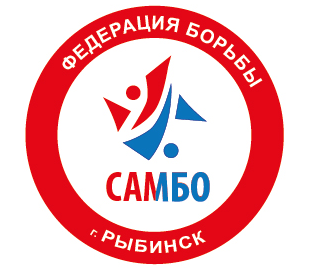 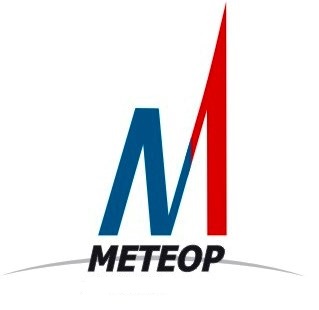                 г. Рыбинск            с 11 августа по 21 августа 2016г.ПРОГРАММА11 августаУтро	- приезд участников, тренеров, представителей13.30ч. – обед18.20ч. Организационное собрание, вольная тренировка12 августа7.30 – 08.15ч. – зарядка09.00ч. – завтрак11.00 – 13.00ч. – тренировка «Совершенствование техники в стойке»13.30ч. – обед14.30 – 16.00ч. – теоретические занятия18.20ч. – тренировка «Совершенствование техники в партере»20.00 – ужин 13 августа7.30 – 08.15ч. – зарядка09.00ч. – завтрак11.00 – 13.00ч. – кросс, ОФП + СФП, бассейн13.30ч. – обед14.30 – 16.00ч. – теоретические занятия18.20ч. – тренировка «Совершенствование техники и тактики»20.00 – ужин 14 августа7.30 – 08.15ч. – зарядка09.00ч. – завтрак11.00 – 13.00ч. – тренировка «Совершенствование техники и тактики»13.30ч. – обед14.30 – 16.00ч. – теоретические занятия18.20ч. – тренировка «Учебные схватки по заданию»20.00 – ужин 15 августа7.30 – 08.15ч. – зарядка09.00ч. – завтрак11.00 – 13.00ч. – кросс, ОФП + СФП, бассейн13.30ч. – обед14.30 – 16.00ч. – теоретические занятия18.20ч. – тренировка «Совершенствование техники и тактики»20.00 – ужин 16 августа7.30 – 08.15ч. – зарядка09.00ч. – завтрак11.00 – 13.00ч. – тренировка «Совершенствование техники и тактики»13.30ч. – обед14.30 – 16.00ч. – теоретические занятия18.20ч. – тренировка «Учебные схватки по заданию»20.00 – ужин 17 августа7.30 – 08.15ч. – зарядка09.00ч. – завтрак11.00 – 13.00ч. – кросс, ОФП + СФП, бассейн13.30ч. – обед14.30 – 16.00ч. – теоретические занятия18.20ч. – тренировка «Совершенствование техники и тактики»20.00 – ужин 18 августа7.30 – 08.15ч. – зарядка09.00ч. – завтрак11.00 – 13.00ч. – учебно-тренировочные схватки13.30ч. – обед14.30 – 16.00ч. – теоретические занятия18.20ч. – тренировочные схватки20.00 – ужин 19 августа7.30 – 08.15ч. – зарядка09.00ч. – завтрак11.00 – 13.00ч. – кросс, ОФП + СФП, бассейн13.30ч. – обед14.30 – 16.00ч. – теоретические занятия18.20ч. – тренировка «Совершенствование техники и тактики»20.00 – ужин 20 августа7.30 – 08.15ч. – зарядка09.00ч. – завтрак11.00 – 13.00ч. – тренировка «Совершенствование техники и тактики»13.30ч. – обед14.30 – 16.00ч. – теоретические занятия18.20ч. – «Совершенствование техники и тактики»20.00 – ужин 21 августа09.00ч. – завтрак11.00 – 13.00ч. – подведение итогов сбора, вольная тренировка13.30ч. – обед15.00 – бассейн 